350506S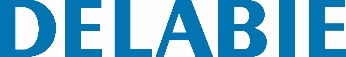 Basic straight grab bar Ø 32mm, 600mmReference: 350506S Specification DescriptionBasic straight grab bar for people with reduced mobility.600mm, Ø 32mm tube.Polished satin 304 stainless steel tube.Concealed fixings, secured to wall by a 3-hole stainless steel plate.CE marked.10-year warranty.